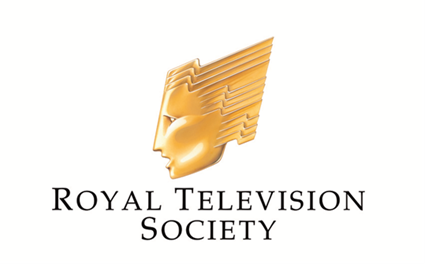  CENTREAWARDS 2014Visit the RTS Midlands Centre Websitewww.rts.org.uk MIDLANDS CENTRE AWARDS 2014You are invited to submit programmes or other content which were, or will be broadcast and/or published between 31st August 2013 to 30th June 2014 for consideration for the Midlands Centre Awards for 2014.Programmes or other content must have been produced, published, commissioned or creatively controlled by a Midlands based company. (Midlands Region for the purposes of these Awards includes: - Derbyshire, Gloucestershire, Herefordshire, Leicestershire, Lincolnshire, Northamptonshire, Nottinghamshire, Oxfordshire, Shropshire, Staffordshire, Warwickshire, West Midlands and Worcestershire.)Each entry must be submitted on DVD as per category format with FOUR copies in total on separate disks. This only applies to moving images and visuals.FOUR copies of the Entry Form (and any additional written submission documentation) must accompany each entry.  Please photocopy extra entry forms as necessary.There is an Entry Fee of £30 (inclusive of VAT) per category.  Therefore, if a programme is entered in one or more categories, a payment is required for each category entered.The closing date for entries is Friday 4th July 2014.  Entries received after this date will not be considered.Any enquiries relevant to the Awards should be made to the contact shown on page 6.Cheques or purchase orders should be enclosed with entries and made payable to “Midlands Centre, Royal Television Society”.  Receipts will be issued on request after payment.  (Please note that credit cards cannot be accepted) The Judges reserve the right to move submissions to more appropriate categories if necessary.You may nominate your own entry whether or not you are a member of the RTS.The Student Awards will be dealt with separately.AWARD CATEGORIES 2014Best Promotional Programme.This Award recognises production excellence and creativity in programmes intended either for general or specialised audiences made either for corporate purposes or retail/mail order sale.  They may have promotional, public information, training, educational, entertainment, special interest or other purposes.  They must not have been broadcast other than as an insert to a separate programme.Best Drama/Fictional ProgrammeIncludes TV dramaComedyFeature filmShort filmOnline dramaAnimation Best Acting Performance (Male/Female)This Award recognises the Best Acting in a programme produced in the Midlands.Applies to male and female actorsIncludes performances in online contentSeparate Awards will be awarded for Male and Female performances.Best Acting NewcomerApplies to male/female actors but only one award will be presented.Entrants must be in the early stages of their acting careerIncludes performances in online contentBest On Screen Personality.This Award recognises an outstanding on-screen personality featured within a Midland based production.   PresenterJournalistShow hostInterviewerCommentatorThe subject covered by the personality will not be judged.  It will be the individual’s own appearance and professional delivery.  Dramatic characterisations are not eligible (see Category 3 Best Acting Performance).   Television Journalist of the YearThe Television Journalist of the Year Award is for the best work during the year by an onscreen television journalist. Reporters, video journalists, correspondents are welcome to enter, they can be specialists or in general news reporting. Open to news organisations, agencies, websites or production companies.  Entries should be up to 30 minutes in length with no internal edits and should include a minimum of three items to demonstrate the range of the journalist.  Best Digital InnovationThis Award recognises outstanding achievement in digital content on a variety of platforms including:WebsitesInteractive tvMobile contentOn screen graphicsBest News ProgrammeThe Awards for Best News programme will be awarded based on quality of coverage, presentation and information in the following:Live and Studio newsSporting coverageReal eventsBest Current Affairs FeatureThis Award will be presented to an outstanding current affairs feature made by a Midlands based correspondent, and may include content from national or network programming. Individual features made by Midlands based correspondents.On Line features or blogsComplete programmesBest New Talent.This Award recognises the very best of the new talent from the broadcast, digital and online community across the region:IncludesFront of camera/presentationCraft skillsProducersDirectorsPost productionBest Factual ProgrammeThis Award recognises excellence in the production of factual content and may include the following:History, Business, Arts, Religion, Education,  Science.  This category covers work that deals with news, current affairs or social issues in a documentary or reporting style. This also includes Specialist Factual - from science, natural history and the environment, history and the arts to consumer issues, business or general popular factual.A single programme should be submitted in full.  One episode from a series or strand is acceptable and entries from broadcast or online will be considered.  Best Production Craft SkillsThis Award recognises achievement behind the camera and includes the following:CameraSoundLightingPost production Director/producerThe Diversity AwardThe Diversity Award is for the individual journalist or team which has shown particular expertise and produced outstanding coverage of a diversity issue or event during the year. It will recognise the best journalism in all forms of diversity. The jury has defined diversity as stories about race, gender, disability, age, sexual orientation, religion and social class as opposed to a journalist who happens to be diverse. Emphasis will be placed on entries which have demonstrated expertise and understanding through a continuing narrative, with analysis and context, over a period of time and/or the reporting a single event. This is open to news organisations, agencies, websites or production companies. Entries should be up to 30 minutes. Entries must be separately identifiable extracts, with no internal edits. Royal Television SocietyMidlands CentreSUBMISSION INFORMATION AND CONTACT DETAILSAll materials, DVD disks, entry forms, supporting documentation and payment must be sent to Jayne Greene at the address belowon or before 4th July 2014.Late entries may be considered non-qualifying.Please ensure when submitting your entry you submit 4 copies of the following documentation with each entry:•	RTS Entry Form•	DVD•	Any supporting documentation that you would like the judges to considerPlease also ensure that payment of £30 per entry is submitted with theabove. Cheques should be made payable to RTS Midlands Centre.Enquiries and entry information should be directed to: Jayne GreeneRTS Midlands Centre Administrator71 Kidderminster RoadBewdleyWorcestershire DY12 1DGTel: 07792 776585Email: jayne@ijmmedia.co.uk If you require any further clarification please contact Jayne Greene.Other contacts:Isabel Clarke, Chair 07973 997709 Dorothy Hobson, Vice Chair  07801 018705Lee Shakespeare, Hon Treasurer 07773 779007RTS MIDLANDS CENTRE AWARDS 2014ENTRY FORMPlease complete ALL form parts especially contact details.SUBMISSION NOTES For each entry:Please copy this entry form four times and send with four DVDs and all other supporting documents to the contact shown on page 6.If you are sending in supporting documentation, please send four copiesCopy & use this entry form as many times as is necessary.  Extra papers which will help judging are encouraged but ensure four copies are submitted.Please ensure payment details are included as no entry will be considered without payment of the correct fee.ROYAL TELEVISION SOCIETY – MIDLANDS CENTRE AWARDS 2014REMITTANCE ADVICEProgramme Name ________________________________________________________Contact information:Contact Name   __________________________________________________________Company  ________________________________________________________________Address _________________________________________________________________________________________________________________________________________________________________________________________   Postcode ___________________Telephone  _______________________________________________________________Email    __________________________________________________________________Number of entries  ______________________________________________________________(at £30 per entry, inc. VAT)Cheque enclosed for total    £ __________________________________________Date  ________________________________________Do you require a VAT receipt?    YES / NORes - NB – In the case of multiple entries from one organisation, a schedule would be appreciated.Please complete ALL this Remittance Advice and send it with your cheque made payable to “Midlands Centre, Royal Television Society”.  Send to with entries to  Jayne Greene, RTS Midlands Centre Administrator, 71 Kidderminster Road, Bewdley, Worcestershire, DY12 1DGAWARD CATEGORYPROGRAMME TITLEorNAME OF ENTRANTNAME OF PRODUCTION COMPANYand/orBROADCASTERDATE OF TRANSMISSION(If applicable)KEY PRODUCTION CREDITSADDITIONAL INFORMATION THAT MAY BE OF INTEREST TO THEJUDGING PANELPlease use addition pages or enclosure as necessary.Contact nameCompanyAddressTelephone no.Fax no.Email address